Администрация Дзержинского районаКрасноярского краяПОСТАНОВЛЕНИЕс.Дзержинское11.09.2018г.									№ 383-пО внесении изменений в постановление№19-п от 01.01.2017г. «Об определении единой теплоснабжающей организации для централизованных систем теплоснабжения».В соответствии с Федеральным законом от 06.10.2003 №131-ФЗ «Об общих принципах организации местного самоуправления в Российской Федерации», Федеральным законом от 27.07.2010 №190-ФЗ «О теплоснабжении», в связи с вводом в эксплуатацию новой котельной, консервацией котельных ЦК-Новая, ЦК-Старая, котельной ул. Детства и переподключением тепловых сетей этих котельных к новой котельной, руководствуясь ст. 19 Устава Дзержинского района, ПОСТАНОВЛЯЮ: 1. Внести изменения в постановление администрации района от 01.01.2017г. «Об определении единой теплоснабжающей	 организации для централизованных систем теплоснабжения.»В п. 1. После слов – «Наделить ООО «Феникс» статусом единой теплоснабжающей организацией, осуществляющей централизованной теплоснабжение на территории села Дзержинское Дзержинского района. Установить зону деятельности единой теплоснабжающей организации в границах села Дзержинского.» добавить – за исключением котельных ЦК-Старая, ЦК-Новая, котельной ул. Детства, а также тепловых сетей, ранее подключенных к этим котельным.2. Опубликовать настоящее постановление на официальном сайте администрации Дзержинского района в сети Интернет, в районной газете «Дзержинец».3. Контроль, за исполнением постановления возложить на заместителя главы района по сельскому хозяйству и оперативному управлению Сухарева С.Н.4. Постановление вступает в силу в день, следующий за днем его официального опубликования.Временно исполняющий обязанности главы района				                        В.Н. Дергунов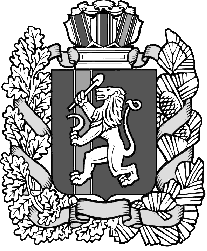 